Les actions des éco-guerriers sont-elles justifiées?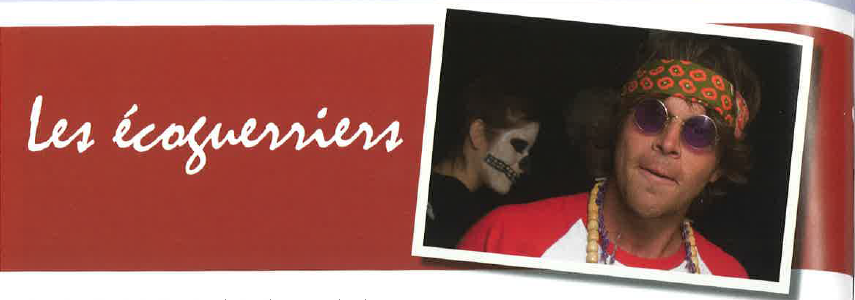 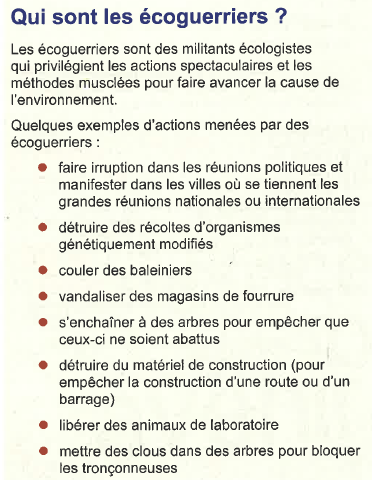 Source : Le monde en françaisUne personne qui soutient les actions des éco-guerriers: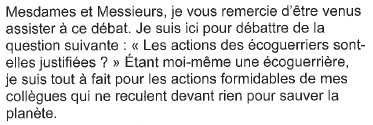 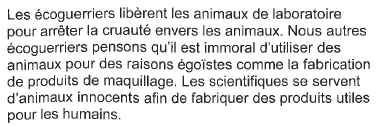 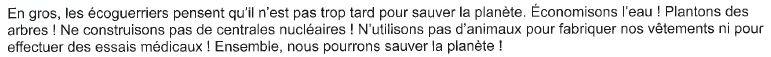 Une personne qui s’oppose aux actions des éco-guerriers: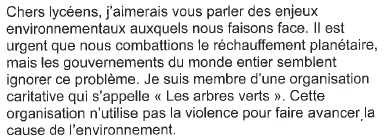 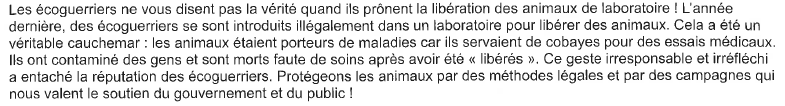 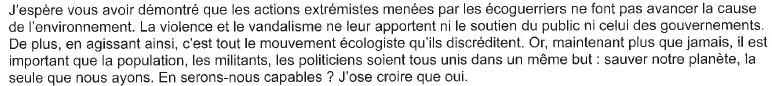 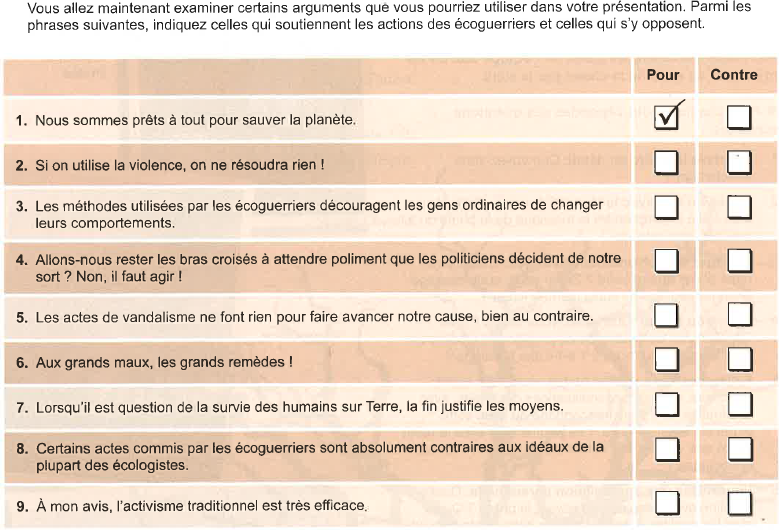 